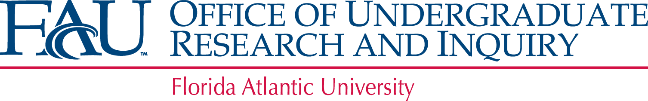 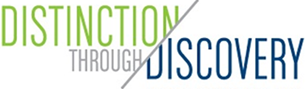 Undergraduate Research Curriculum CommitteeThursday, August 29, 2019  Meeting Minutes12:30 pm to 1:30 pmAttendeesMembers present:  T. Hindle, D. Mitsova, D. Meeroff, M. DeDonnoB. McConnell, D. Chamely-WiikOthers present: P. Sampedro, T. MeredithApproval of March 19, 2019 meeting minutesMotion to approve D. Meeroff, and T. HindleNew courses proposed for RI designationTwo courses were submitted for consideration for RI Designation. EDF 3913 Multidisciplinary Research Methods 3Dr. Meredith explained the course to the committee, the course was created for FAUHS students, but it can be use in any College. The committee unanimously recommended this course for RI designation. Motion to approve B. McConnell and D. MeeroffSPW 3134 Honors Latin American Literature: modernism to Post-Boom. This  course was previously submitted during the March 19 meeting, the committee review the updated syllabus and unanimously recommended this course pending two minor changes:On page 4 of the syllabus replace “Recommended syllabus language for Ethics” for EthicsReplace red font for black font on the syllabusMotion to approve D. Meeroff and B. McConnell.Meeting adjourned 12:55 pm